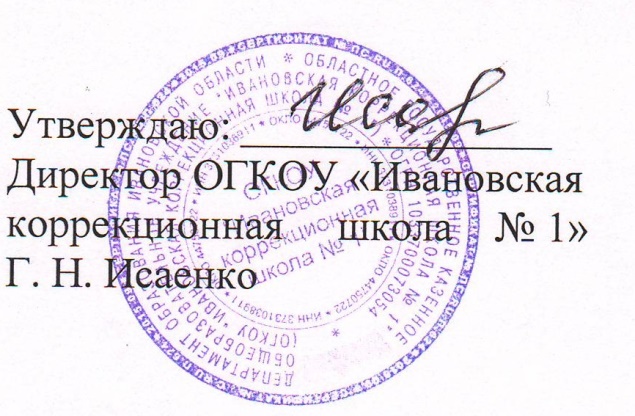                                                                                                                        Приказ №  8-ОД  10.01.2022  г.Планмероприятий по противодействию коррупции в ОГКОУ «Ивановская   коррекционная     школа    № 1» на 2022 г.№ п/пНаименование мероприятияСрок исполненияИсполнитель, ответ- ственный за выполне-ние мероприятияОжидаемый результат ра- боты123451.Назначение лиц, ответственных за работу по противодействию коррупцииЯнварь 2021 г. и в течение года (при изменении кадрового состава)Директор Повышение эффективности деятельности   по противодействию коррупции в рамках установленных компетенций ответственных лиц2.Утверждение Плана по противодействию коррупции в  ОГКОУ «Ивановская   коррекционная     школа    № 1» на 2022годЯнварь 2022 г.Директор  Повышение эффективности деятельности   по противодействию коррупции в рамках установленных компетенций ответственных лиц3.Размещение Плана противодействия коррупции в   в 2022 год на официальном сайте  ОГКОУ «Ивановская   коррекционная     школа    № 1»В течение 10 рабочих дней с момента внесения соответствующих измененийРоманова А.В., ответственный за размещение информации на сайте  Обеспечение прозрачности управленческих процессов в деятельности школы и доступа населения к информации об антикоррупционной деятельности учреждения4.Организация изучения Плана противодействия коррупции     на 2022 год работниками  ОГКОУ «Ивановская   коррекционная     школа    № 1»В течение 10 рабочих дней с момента внесения соответствующих измененийПредседатель и члены рабочей группы  Обеспечение взаимодействия школы по вопросам организации исполнения положений законодательства РФ по противодействию коррупции, минимизирование коррупционных рисков при исполнении должностных обязанностей работниками школы.5.Внесение изменений в План противодействия коррупции    на 2022 год по мере изменения действующего законодательства о противодействии коррупцииВ течение годаПредседатель и члены рабочей группы  Приведение правовых актов   в сфере противодействия коррупции в соответствие с нормативными правовыми актами органов государственной власти и управления6.Ознакомление с локальными актами школы по противодействию коррупции вновь принятых работниковВ течение годаАдминистрация,   члены рабочей группы в ОГКОУ «Ивановская   коррекционная     школа    № 1» Минимизирование коррупционных рисков при исполнении должностных обязанностей работниками  7.Рассмотрение вопросов исполнения законодательства о противодействии коррупции в   на 2022 году на собраниях трудового коллективаЕжеквартальноАдминистрация , Председатель и члены рабочей группы в ОГКОУ «Ивановская   коррекционная     школа    № 1»  Минимизирование коррупционных рисков при исполнении должностных обязанностей работниками  8.Подведение итогов выполнения мероприятий, предусмотренных Планом противодействия коррупции ОГКОУ «Ивановская   коррекционная     школа    № 1» на 2022 годЕжеквартальноПредседатель и члены рабочей группы  Минимизирование коррупционных рисков при исполнении должностных обязанностей работниками  9.Оперативное реагирование на публикации и сообщения в средствах массовой информации о коррупционных проявлениях в ОГКОУ «Ивановская   коррекционная     школа    № 1»  В течение года в срок, предусмотренный законом с ежеквартальным подведением итоговЗаместители директора, председатель и члены рабочей группы в ОГКОУ «Ивановская   коррекционная     школа    № 1»  в пределах компетенции в зависимости содержания публикации.Выявление сообщений о фактах коррупции или коррупционных проявлениях в деятельности.   Проведение оперативных проверок по выявленным фактам, принятие решений о применение мер юридической ответственности, предусмотренных законодательством Российской Федерации10.Анализ обращений граждан и организаций в ходе их рассмотрения на предмет наличия информации о признаках коррупции в ОГКОУ «Ивановская   коррекционная     школа    № 1»В течение года с ежеквартальным подведением итоговПредседатель и члены рабочей группы в ОГКОУ «Ивановская   коррекционная     школа    № 1»  в пределах компетенции в зависимости содержания публикации.Повышение результативности и эффективности деятельности   по противодействию коррупции с учетом результатов обобщения практики рассмотрения полученных в различных формах обращений граждан и организаций по фактам проявления коррупции.Проведение проверки информации о признаках коррупции в ОГКОУ «Ивановская   коррекционная     школа    № 1», принятие решений о применение мер юридической ответственности, предусмотренных законодательством Российской Федерации11.Проведение анализа результатов рассмотрения обращений правоохранительных, контрольных и надзорных органов по вопросам нарушения законодательства в области противодействия коррупции и выявленных нарушений в целях своевременного устранения причин и условий, способствующих их совершениюЕжеквартальноЗаместители директора, председатель и члены рабочей группы в ОГКОУ «Ивановская   коррекционная     школа    № 1»  в пределах компетенции в зависимости содержания публикации.Принятие мер по результатам информирования о выявляемых нарушениях12.Изучение передового опыта деятельности школ РФ по противодействию коррупции и подготовка в установленном порядке предложений по совершенствованию этой деятельности.  Освещение на официальном сайте ОГКОУ «Ивановская   коррекционная     школа    № 1»  мер по противодействию коррупцииВ течение годаЗаместители директора, председатель и члены рабочей группы в ОГКОУ «Ивановская   коррекционная     школа    № 1»  в пределах компетенции в зависимости содержания публикации.Укрепление доверия граждан и институтов гражданского общества к деятельности ОГКОУ «Ивановская   коррекционная     школа    № 1». Обеспечение гласности в сфере противодействия коррупции.13.Своевременное размещение вакантных мест для поступления учащихся в школу на официальном сайте. Своевременное обновление вакансий для работников ОГКОУ «Ивановская   коррекционная     школа    № 1».В течение годаЗаместители директора, директорОбеспечение прозрачности в сфере замещения вакантных должностей.14.Обеспечение участия работников Заместители директора, ответственных за работу по противодействию коррупции, в конференциях, семинарах по вопросам противодействия коррупции.В течение года,по мере поступления предложенияЗаместители директора, председатель и члены рабочей группы в  ОГКОУ «Ивановская   коррекционная     школа    № 1».Обеспечение действенного функционирования работников, в обязанности которых входит участие в противодействии коррупции15.Обеспечение порядка регистрации и проведения проверки по поступившему представителю работодателя уведомлению офактах обращения в целях склонения работника школы к совершению коррупционных правонарушений.В день поступления уведомленияПредседатель рабочей группы  Соблюдение работниками   обязанности по уведомлению представителя работодателя о фактах обращения в целях ксовершению коррупционных правонарушений.Минимизация и устранение коррупционных рисков при исполнении должностных обязанностей работников.16.Обеспечение актуализации работниками ОГКОУ «Ивановская   коррекционная     школа    № 1» сведений, предоставляемых при поступлении на работу, об их родственниках в целях выявлениявозможного конфликта интересов.В течение годаДиректорПредупреждение конфликта интересов17.Проведение антикоррупционной экспертизы проектов нормативных правовых актов при их разработкев ходе подготовки проектов правовых актовЗаместители директора, председатель и члены рабочей группы ОГКОУ «Ивановская коррекционная школа №1»Выявление и исключение коррупционных факторов в проектах правовых актов ОГКОУ «Ивановская коррекционная школа №1», разработчиком которых выступает учреждение18.Приведение в соответствие с действующим законодательством ранее изданных правовых актов по вопросам, относящимся к компетенции ОГКОУ «Ивановская   коррекционная     школа    № 1».В течение годаЗаместители директора, председатель и члены рабочей группы в ОГКОУ «Ивановская   коррекционная     школа    № 1».Обеспечение соответствие правовых актов требованиям действующего законодательства. Внесение изменений, признание утратившими силу ранее изданных правовых актов.  19.Обеспечение своевременности, полноты и качества принимаемых мер по представлениям прокурора об устранении нарушений законодательства.В сроки, предусмотренные Федеральным законом от 17.01.1992№ 2202-1 «О прокуратуре Российской Федерации» с ежеквартальным подведением итоговЗаместители директора, председатель и члены рабочей группы в ОГКОУ «Ивановская   коррекционная     школа    № 1» в пределах компетенцииСовместное с органами прокуратуры оперативное реагирование на коррупционные правонарушения. Применение мер юридической ответственности по фактам выявленных нарушений законодательства. Устранение причин и условий, способствующих совершению правонарушений20.Обеспечение своевременности, полноты и качества принимаемых мер по протестам и требованиям прокурора.В сроки, предусмотренные Федеральным законом от 17.01.1992№2202-1 «О прокуратуре РоссийскойФедерации»Заместители директора, председатель и члены рабочей группы в ОГКОУ «Ивановская   коррекционная     школа    № 1» в пределах компетенцииСовместное с органами прокуратуры оперативное реагирование на коррупционные правонарушения.